Задание законспектировать.Фотоотчёт 1 файла конспекта прислать на эл. почту 03.05.24 (10:10 – 11:40)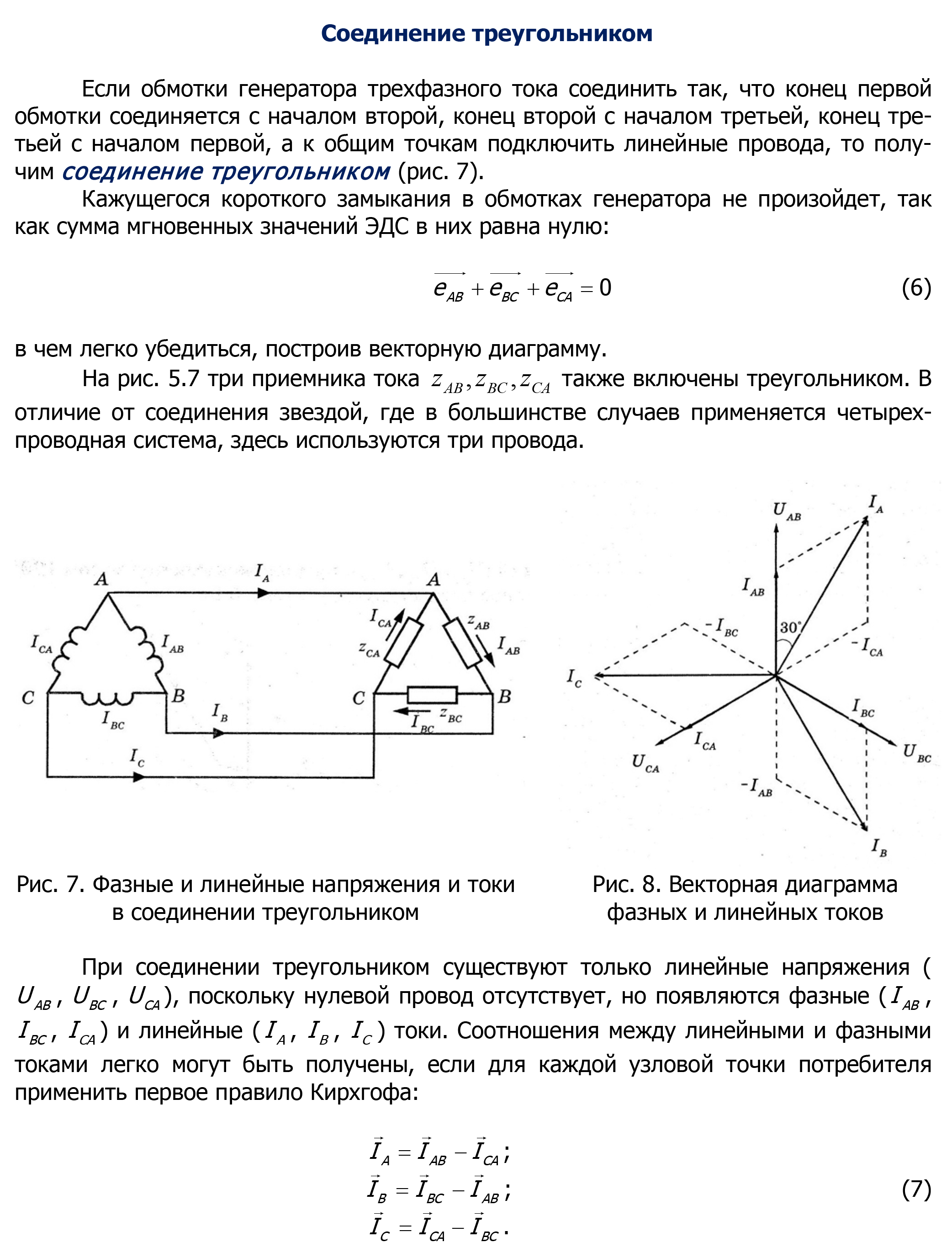 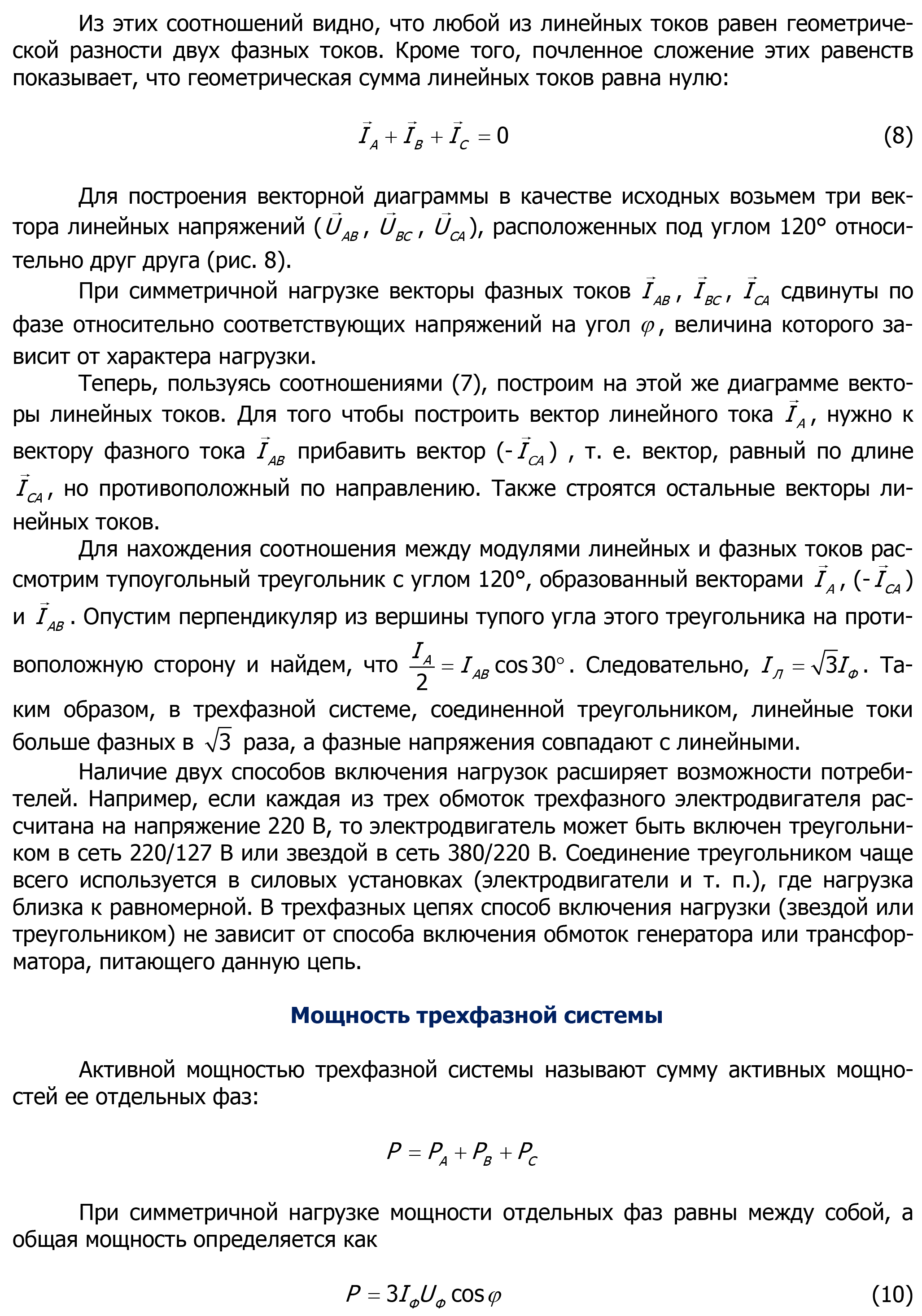 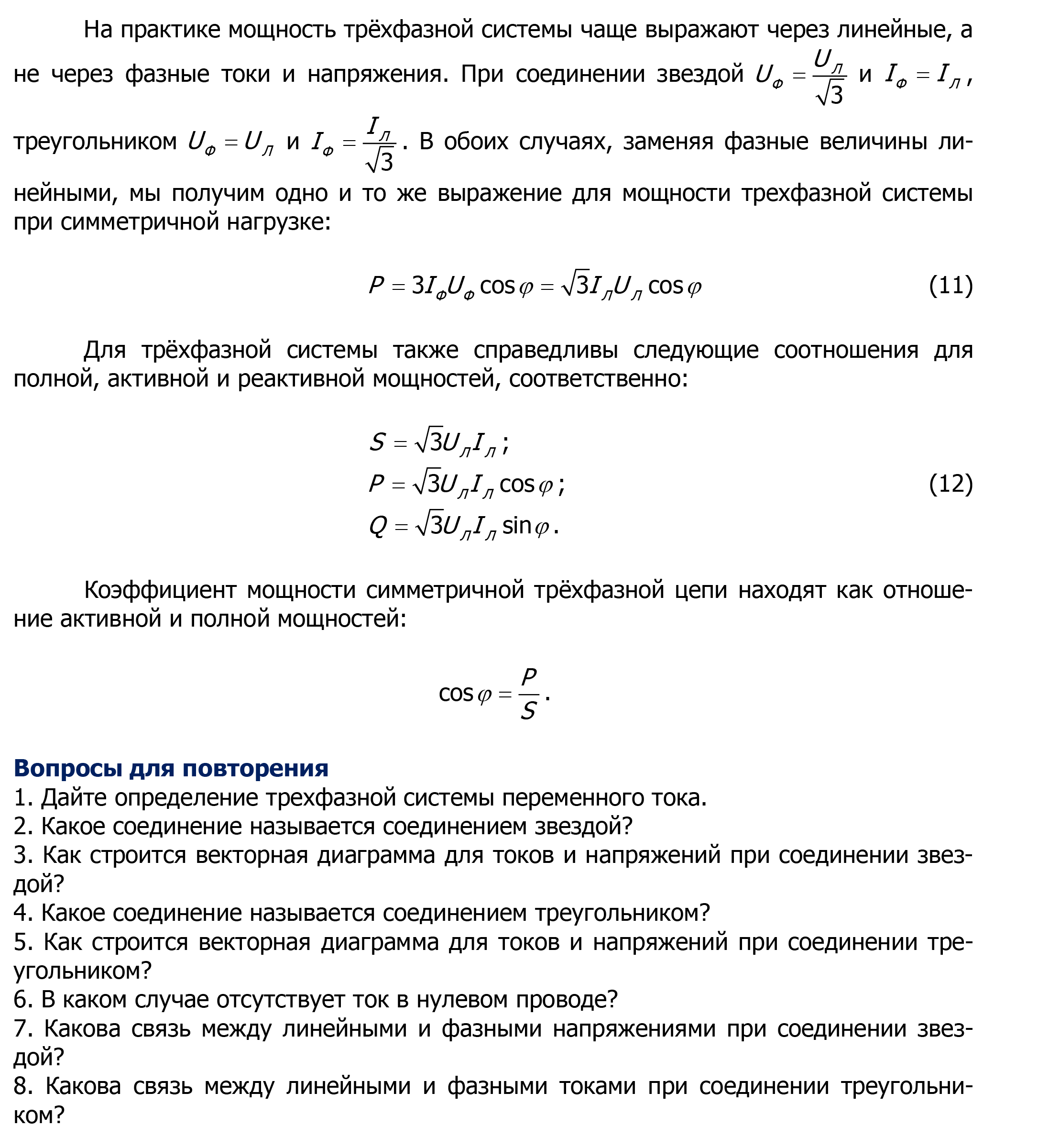 